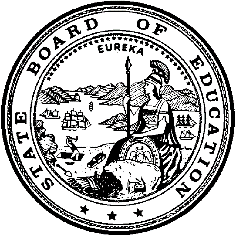 California Department of EducationExecutive OfficeSBE-005 (REV. 10/2017)General WaiverCalifornia State Board of Education 
March 2018 Agenda
Item #W-04SubjectRequest by the Franklin-McKinley Elementary School District to waive California Education Code sections 15102 and 15268 to allow the district to exceed its bonded indebtedness limit. Total bonded indebtedness may not exceed 1.25 percent of the taxable assessed valuation of property for elementary school districts. Depending on the type of bond, a tax rate levy limit to $30 per $100,000 of assessed value for elementary school districts may also apply.Waiver Number32-12-2017Type of ActionAction, ConsentSummary of the Issue(s)The Franklin-McKinley Elementary School District’s bonded indebtedness is statutorily limited not to exceed 1.25 percent, which prohibits them from issuing the entirety of $42.4 million in bonds authorized in June 2016. The district requests to increase the limit to 1.55 percent.Authority for WaiverCalifornia Education Code (EC) Section 33050RecommendationApproval: NoApproval with conditions: YesDenial: NoThe California Department of Education (CDE) recommends that the bonded indebtedness limit be waived with the following conditions: (1) the period of request does not exceed the recommended period on Attachment 1, (2) the total bonded indebtedness does not exceed the recommended new maximum shown on Attachment 1, (3) the district does not exceed the statutory tax rate, (4) the waiver is limited to the sale of bonds approved by the voters on the measure noted on Attachment 1, and (5) the district complies with the statutory requirements of Assembly Bill (AB) 182 related to school bonds which became effective January 1, 2014.Summary of Key IssuesThe California Education Code (EC) provides limits related to a district’s total bonded indebtedness. EC Sections 15102 and 15268 limit an elementary school district’s total general obligation (G.O.) bond indebtedness to 1.25 percent.To raise funds to build or renovate school facilities, with voter authorization, school districts may issue G.O. bonds. Prior to 2001, districts needed a two-thirds voter approval. In November 2000, districts were given another option for authorizing and issuing bonds when California voters passed Proposition 39, which allows school bonds to be approved with a 55 percent majority vote if the district abides by several administrative requirements, such as establishing an independent Citizens’ Oversight Committee to oversee the use of the funds. Once G.O. bonds are authorized, school districts issue the bonds in increments as needed to fund their facility projects. When the voters authorize a local G.O. bond, they are simultaneously authorizing a property tax increase to pay the principal and interest on the bond. For Proposition 39 bonds, EC Section 15268 limits the tax rate levy authorized in each election to $30 per $100,000 of taxable property for elementary school districts.Without a waiver, school districts that are close to their bonding capacity must decide either to issue fewer bonds, delay the issuance of bonds until their assessed valuation increases, or obtain other more expensive non-bond financing to complete their projects, the costs of which could be paid from district general funds. Therefore, the CDE has historically recommended that the State Board of Education (SBE) approve related waiver requests with the condition that the statutory tax levies are not exceeded at the time the bonds are issued. On October 2, 2013, Governor Brown signed AB 182 (Chapter 477, Statutes of 2013) which established parameters for the issuance of local education bonds that allow for the compounding of interest, including capital appreciation bonds (CABs). AB 182 requires a district governing board to do the following: Before the bond sale, adopt a resolution at a public meeting that includes specific criteria, including being publicly noticed on at least two consecutive meeting agendas.Be presented with an agenda item at a public board meeting that provides a financial analysis of the overall costs of the bonds, a comparison to current interest bonds, and reasons why the compounding interest bonds are being recommended. After the bond sale, present actual cost information at the next scheduled public meeting and submit the cost information of the sale to the California Debt and Investment Advisory Commission. The Franklin-McKinley Elementary School District wishes to issue the remaining $42.4 million of authorization from its June 2016 Bond Election for vital facilities improvements throughout the District to keep its bond program moving forward to its scheduled completion without delay. The District requests that its outstanding bonded indebtedness limit be increased to an amount not to exceed 1.55 percent of assessed value. The requested debt limit increase will allow the District to issue its remaining authorization, which is limited to the issuance of bonds authorized by the June 2016 Election. Demographic Information: Franklin-McKinley Elementary School District has a student population of 7,985 and is located in Santa Clara County.Because this is a general waiver, if the SBE decides to deny the waiver, it must cite one of the seven reasons in EC 33051(a), available at http://leginfo.legislature.ca.gov/faces/codes_displaySection.xhtml?lawCode=EDC&sectionNum=33051.Summary of Previous State Board of Education Discussion and ActionThe SBE has approved all bond limit waiver requests limited to the sale of already authorized bonds and at the tax rate levy stated on the bond measure. Fiscal Analysis (as appropriate)Approval of the waiver would allow the district to accelerate the issuance of voter approved bonds. Attachment(s)Attachment 1: Summary Table (1 page)Attachment 2: Franklin-McKinley Elementary School District General Waiver Request 32-12-2017 (2 pages). (Original waiver request is signed and on file in the Waiver Office.) Attachment 1: Summary TableCalifornia Education Code (EC) Section 41402Created by the California Department of EducationDecember 27, 2017Attachment 2: 32-12-2017 Franklin-McKinley Elementary School DistrictCalifornia Department of EducationWAIVER SUBMISSION – GeneralCD Code: 4369450Waiver Number: 32-12-2017Active Year: 2017Date In: 12/20/2017 10:19:26 AMLocal Education Agency: Franklin-McKinley Elementary School DistrictAddress: 645 Wool Creek Dr.San Jose, CA 95112Start: 3/15/2018End: 3/15/2023Waiver Renewal: NoWaiver Topic: School Construction BondsEd Code Title: Bond Indebtedness Limit - Non-UnifiedEd Code Section: 15102 & 15268Ed Code Authority: 33050Education Code or CCR to Waive: [15102 and 15268. The total amount of bonds issued, including bonds issued pursuant to Chapter 1 (commencing with Section 15100), shall not exceed [1 .25] percent of the taxable property of the district as shown by the last equalized assessment of the county or counties in which the district is located.]Outcome Rationale: The District wishes to issue its remaining $42.4 million of authorization from its June 2016 Bond Election for vital facilities improvements throughout the District, to keep its bond program moving forward to its scheduled completion without delay. The District requests that its outstanding bonded indebtedness limit be increased to an amount not to exceed 1.55% of assessed value through [month year]. The requested debt limit will allow the District to issue its remaining authorization from the June 2016 Election and the amount requested is limited to the issuance of bonds authorized by the June 2016 Election. Please see Attachments A-C for additional supporting information regarding the District's circumstances and financing plan.Student Population: 7985City Type: UrbanPublic Hearing Date: 11/14/2017Public Hearing Advertised: NewspaperLocal Board Approval Date: 11/14/2017Community Council Reviewed By: Superintendent’s Advisory Committee
Community Council Reviewed Date: 11 /8/2017
Community Council Objection: No
Community Council Objection Explanation: N/aAudit Penalty Yes or No: NoCategorical Program Monitoring: NoSubmitted by: Ms. Veronica Lanto
Position: Director, Maintenance & Auxiliary Services
E-mail: veronica.lanto@fmsd.org 
Telephone: 408-283-6061
Fax: 408-283-6025Bargaining Unit Date: 11/08/2017Name: California School Employees AssociationRepresentative: Donnell Fassler
Title: President
Position: SupportBargaining Unit Date: 11/09/2017Name: Franklin-McKinley Education Association
Representative: Scott Shulimsom
Title: PresidentWaiver NumberDistrictPeriod of RequestDistrict’s RequestCDE RecommendedBargaining Unit Representatives Consulted, Date and PositionLocal Board and Public Hearing Approval32-12-2017Franklin-McKinley Elementary School DistrictRequested: March 15, 2018 to March 15, 2023Recommended: March 15, 2018 to March 15, 2023Requested:Debt Limit 1.55%Tax Rate $30Recommended: Debt Limit 1.55%Tax Rate $30Debt Limit 1.55%Limited to Sale of Bonds Approved by Voters on the June 2016 ElectionTax Rate $30California School Employees AssociationDonnell Fassler, President11/8/17SupportFranklin-McKinley Education AssociationScott Shulimsom, President11/9/17SupportLocal Board Approval Date: 11/14/17Public Hearing Date: 11/14/17Public Hearing Advertised: NewspaperSuperintendent’s Advisory Committee11/8/17No objections